Муниципальное бюджетное дошкольное образовательное учреждение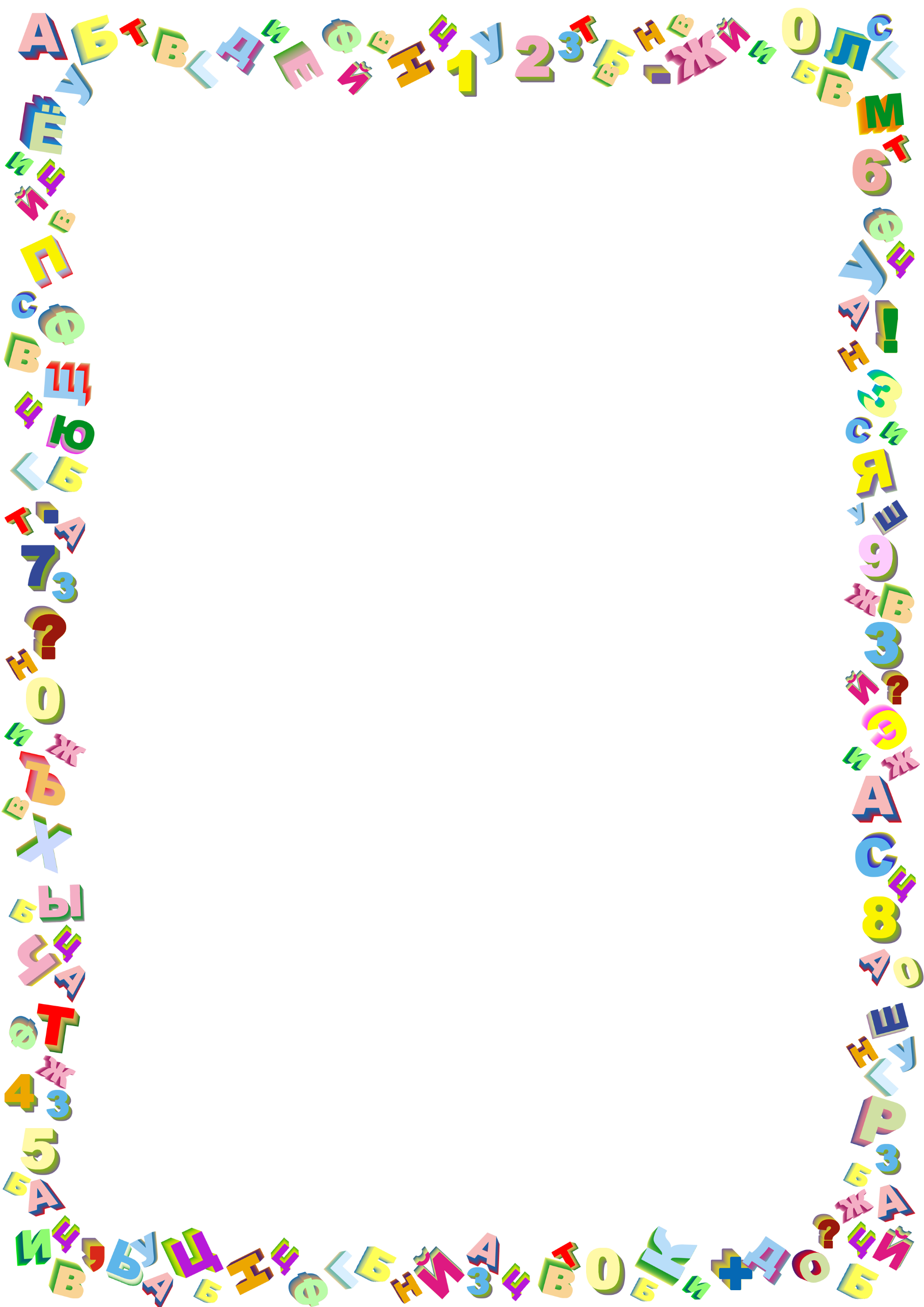 «Детский сад N 8»Конспект по основам грамотностив средней группе  «Короткие и длинные слова»Выполнила: воспитательПлетнева Марина Николаевнаг. Сасово, 2022г.Цель: формирование понятие «слово».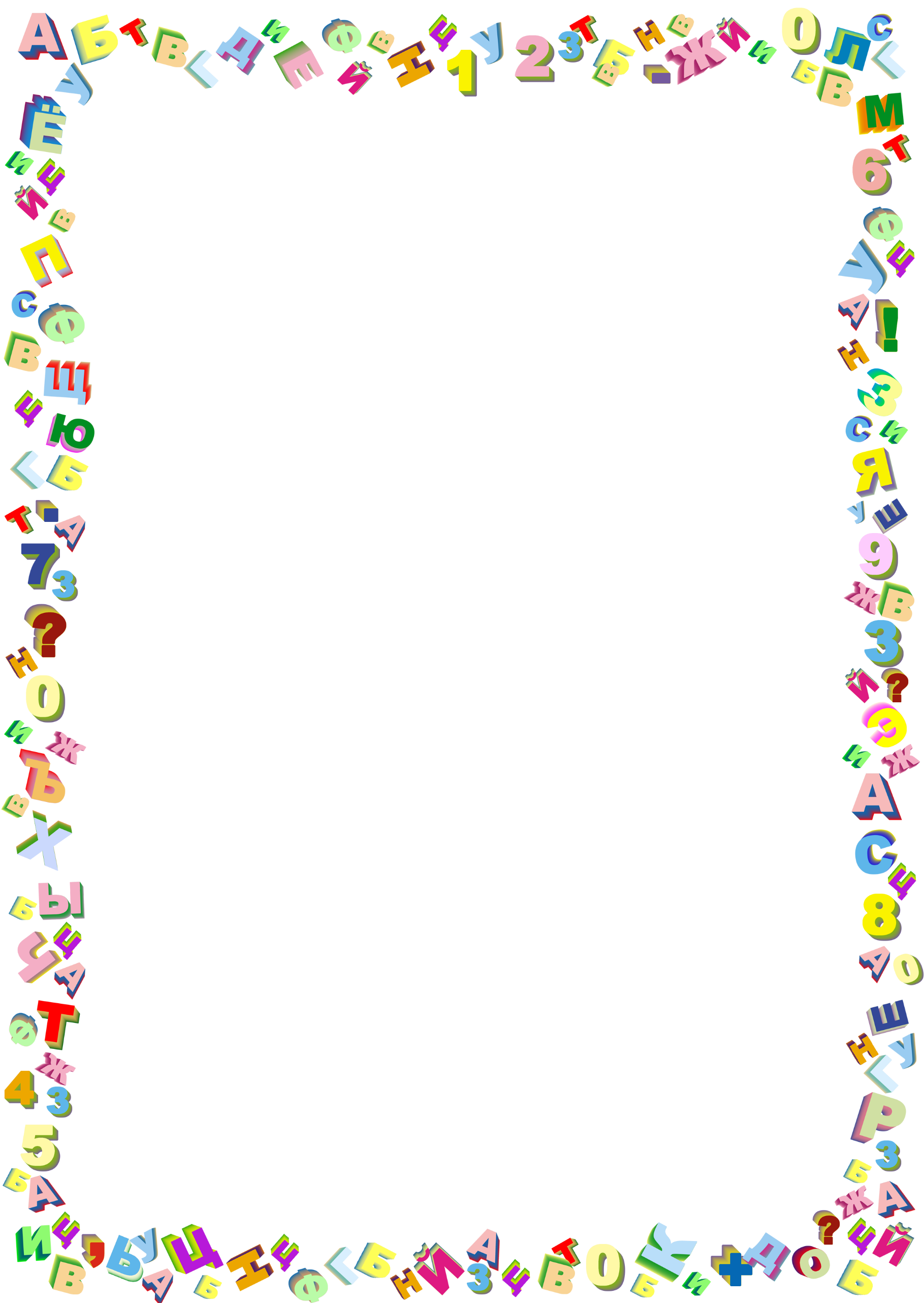 Задачи:- закреплять умение детей различать короткие и длинные слова;- развивать слуховое внимание, память, восприятие;- воспитывать навык сотрудничества, самостоятельность, инициативность.Предварительная работа:
- подготовка артикуляционного аппарата детей к произношению звуков,
- знакомство с термином «слово»,
- сравнение слов по звучанию (слова звучат по - разному и похоже),
- знакомство со словами-друзьями(слова, схожие по звучанию).Оборудование: магнитная доска, магниты, картинки (мяч, матрёшка, шар, чайник, лук); две корзинки, обруч, игрушки (кот, медведь, апельсин, дом и т.п.), листы с заданием, фломастеры.Ход ООДВоспитатель: давайте пожелаем друг другу доброго утра. И пусть это пожелание будет тёплым и радостным. Сделаем наши добрые солнышки. Здравствуй солнце золотое (ручками сложим круг)Здравствуй небо голубое (ручки кверху поднимаем)Здравствуй быстрый ручеек (двигаем ручками как волнами)Здравствуй зимний денек (разводим руками)Мы живем в одном краю (описываем руками круг)Всех я очень люблю (обнимаем себя).Воспитатель: дети, вы любите играть? Сегодня мы с вами отправляемся в страну игр волшебных слов.(дети располагаются на ковре в круг)Воспитатель: отгадайте загадки.Бьют меня, а я скачу,Пнут, я радуясь лечу!Детвора в футбол играетИ в ворота забивает,Круглый словно шар земной-Не соскучишься со мной. (Мяч)Разноцветные подружкиПерепрятались друг в дружке.Мал, мала, меньше. (Матрешка)Его надуть мы сможем быстро.Впустить в него мы можем пар.Он полетит не очень низко.Зовут его воздушный … (шар!)Он пыхтит, как паровоз, важно кверху держит нос.Пошумит, остепенится — пригласит чайку напиться. (Чайник)Очень горький он на вкусРезкий запах у него.Ну а кто его порежет,Слезы будут у того. (Лук)Воспитатель: какие вы молодцы! Посмотрите на картинки, давайте произнесём их название и определим, какие слова длинные, а какие короткие. Как мы это сможем сделать? (прохлопать)Воспитатель: поиграем в магазин, у меня две корзинки. В обруче находится магазин. Девочки, будут покупать только те предметы, названия которых короткие и имеют всего одну часть (слог), а, мальчики будут покупать предметы, название которых длинное. Воспитатель: вы большие молодцы, давайте отдохнём и поиграем в нашу любимую игру.
Физкультминутка «Как у бабушки Маланьи»
Как у бабушки Маланьи (дети шагают на месте)
Было семеро внучат
Вот с такими глазами (показывают пальцами «колечки» вокруг глаз)
Вот с такими ушами (круговые движения руками вокруг ушей)
Вот с такой головой (руки смыкаются над головой, образуя круг)
Вот с такой бородой (наклоны вниз, смыкая руки на уровне колен)
И все они не ели, не пили (взмахи поочерёдно руками, то в правую, то в левую сторону)
А лишь на бабушку Маланью смотрели и делали вот так: (показ любого упражнения) (игра повторяется 2-3 раза)Воспитатель: (приглашаю детей за столы) Обведите по точкам картинку, названную коротким словом синим фломастером, а картинку, названную длинным словом - красным фломастером.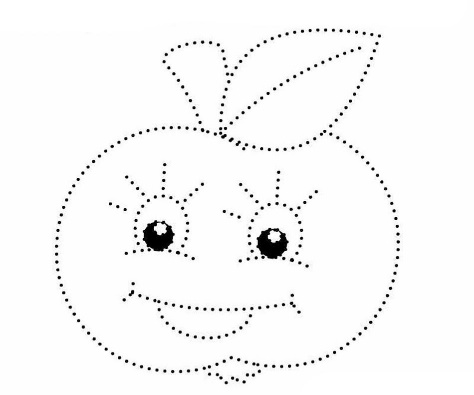 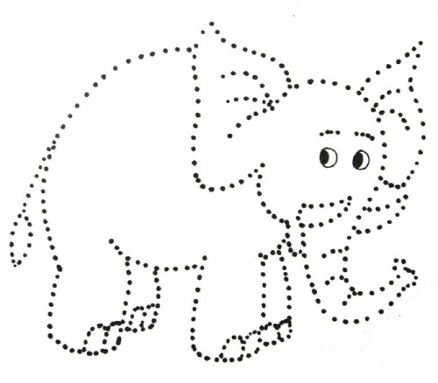         
Воспитатель: А вы знаете, что слова можно найти везде:(дети говорят стихотворение вместе с воспитателем)Я слова найду везде,И на небе, и в воде,На полу, на потолке,На носу и на руке,Вы не слышали такого?Не беда! Сыграли в слово.Дети, вам понравилось играть? Что было для вас интересно? Какое задание оказалось трудное? Молодцы! Вы заслужили сюрприз (отдаёт коробку с сюрпризом).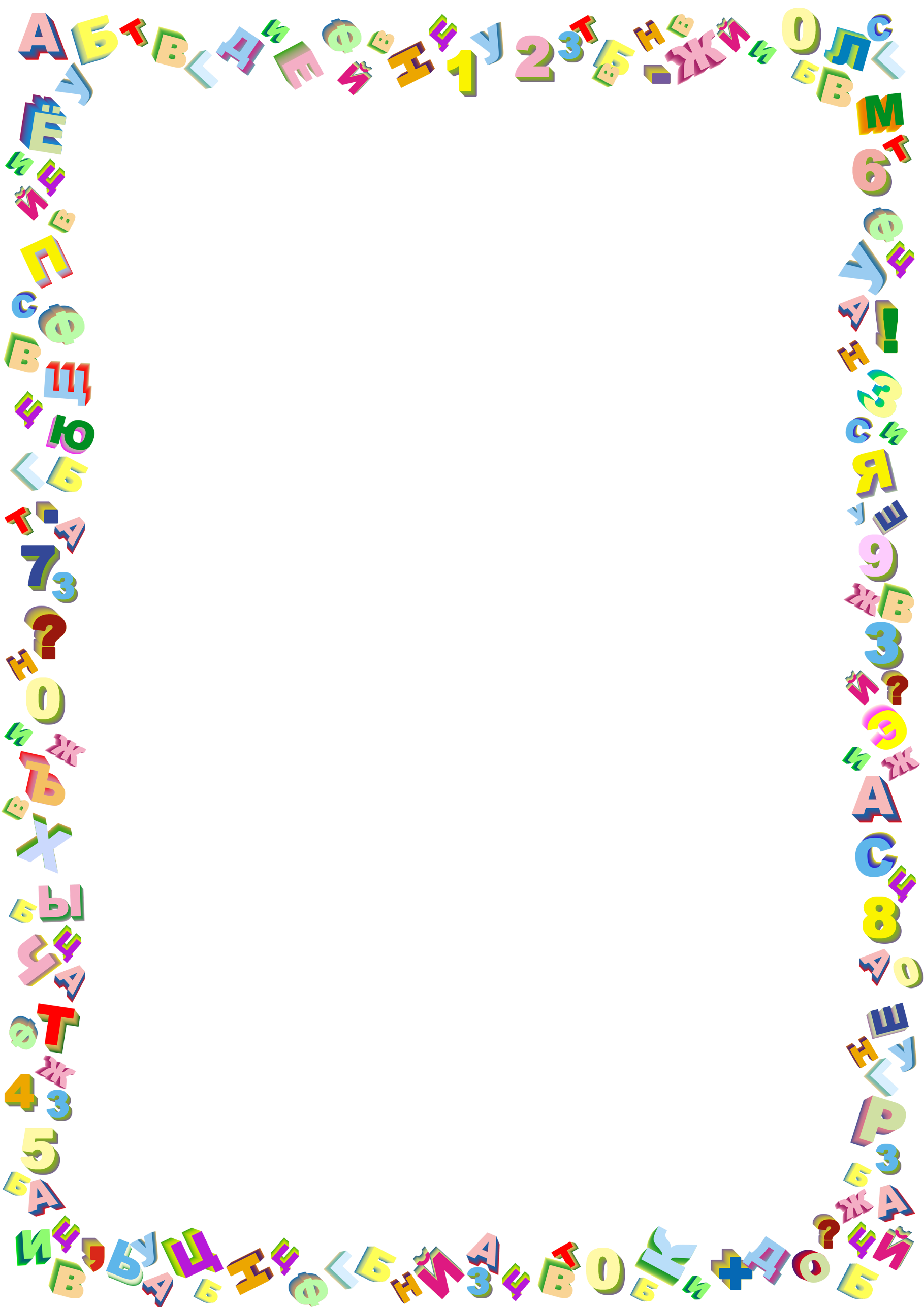 Список литературы:Гордеева С.В. Обучаем дошкольников грамоте при помощи звука, цвета и движения. Сфера, 2018. с.64. Колесникова Е.В. От слова к звуку. Рабочая тетрадь для детей 4-5 лет. ФГОС ДО. Просвещение/Бином, 2022. с.64.Маханёва М.Д. Подготовка к обучению грамоте детей 4-5 лет. Методическое пособие. ФГОС ДО. Сфера, 2019. с.80.